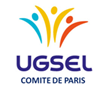 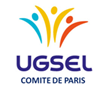 ATHLÉTISME D’ÉTÉCHAMPIONNAT COMITÉ DE PARISMercredi 5 Mai 2021  COURSES ET SAUTS EN HAUTEUR à l’INSEPJURY  À renvoyer impérativement pour le : Lundi 3 Mai 2021  ETABLISSEMENT : ___________________________________________________   SIGLE : ______________Nom de la ou les personnes JURY le mercredi 5 Mai 2021 :---JEUNES -JUGES : NOM : 	 Fait à : ______________________________________  Le : _______________________            Signature : 